Lernstandserfassung Rechtschreibung Ende 2. / Anfang 3. KlasseFolgende Inhalte werden überprüft:Lautunterscheidung: b/p   d/t   s/z   g/k   Buchstabenverbindungen: pf   sch   tsch   ng   nk   eu   ei   st   sp   qu   chr am Wortendelautgetreues SchreibenGross-/KleinschreibungDurchführung:Die Schülerinnen und Schüler dürfen die Wörter vorgängig nicht üben. Die ersten sechs Wörter werden diktiert. Die Bilder sollen helfen, sich an die Wörter zu erinnern. Auf diese Weise können die Lernenden in ihrem eigenen Tempo schreiben. Die Kinder dürfen nachfragen, wenn sie ein Wort vergessen haben. Wenn ein Kind alle Wörter der Spalte geschrieben und überprüft hat, kann als Zwischenarbeit das Muster fortgesetzt werden.
Anschliessend folgen die Wörter der zweiten Spalte.Wörter:* = in der 2. Klasse meistens noch nicht vertieft behandeltAuswertung:
Klassenübersicht zum Ankreuzen der fehlerhaften Stellen. Pro Fehler bei lautgetreuer Schreibweise und Gross-/Kleinschreibung einen Strich machen.
Wenn du alle Wörter geschrieben und noch einmal kontrolliert hast, setze folgendes Muster fort:Lernstandserfassung Rechtschreibung Anfang 3. Klasse - Auswertung Klassenübersicht (Fehlerhafte Stellen: )WortInhalte Rechtschreibungbadenb/p    d/tdie Räderä/e*    d/t   r am Wortendedie Tulped/t    b/phüpfenü    pfstreitenst    ei    d/tdie Löcherö    ch    r am Wortendedas Feuereu    r am Wortendeklatschentschbequemb/p    quspringensp    nggeizigei    s/z    g/kdas Geschenksch    nkLernstandserfassung RechtschreibungDatum: Name: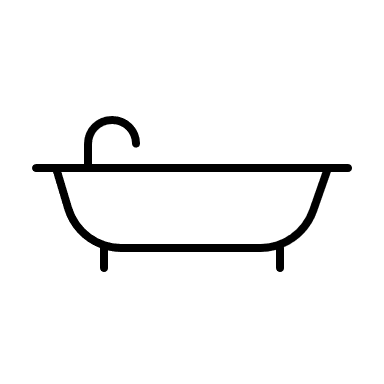 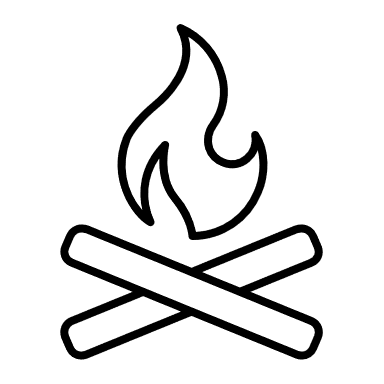 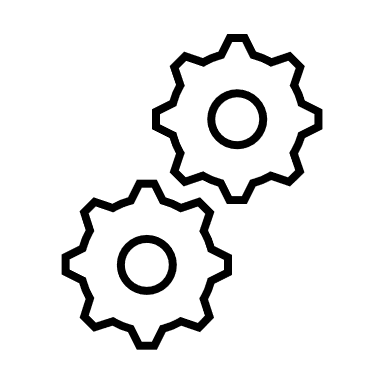 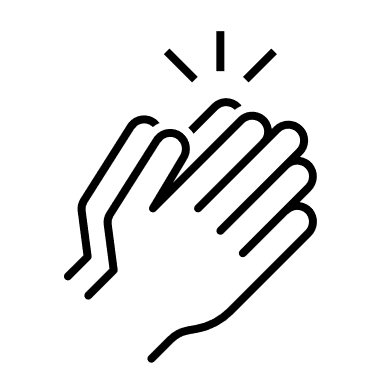 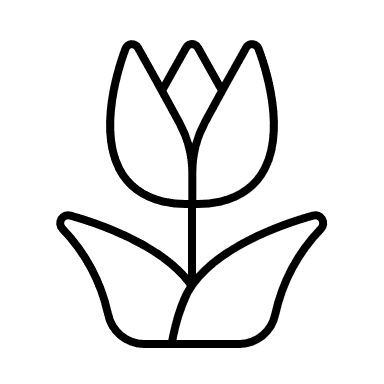 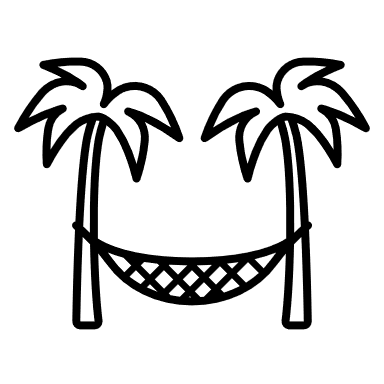 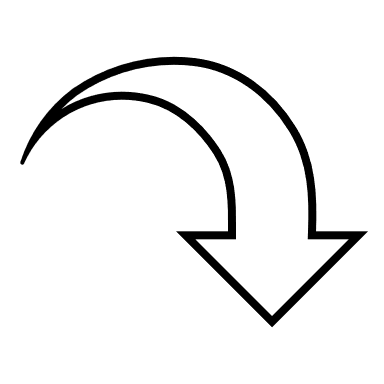 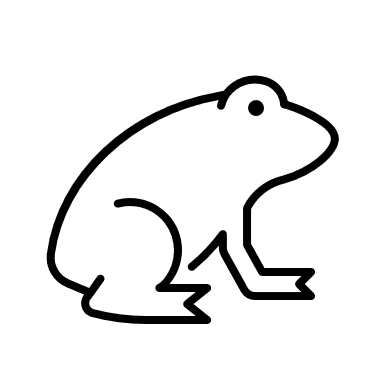 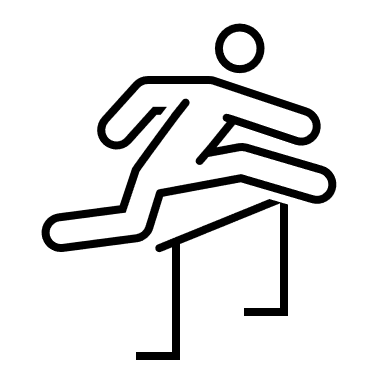 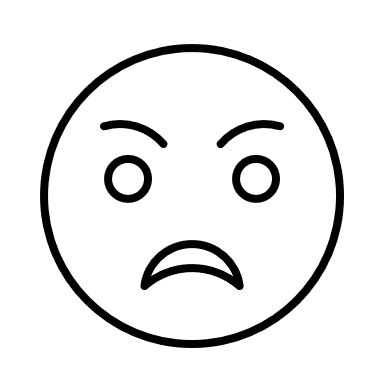 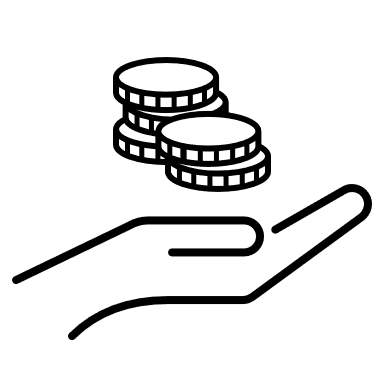 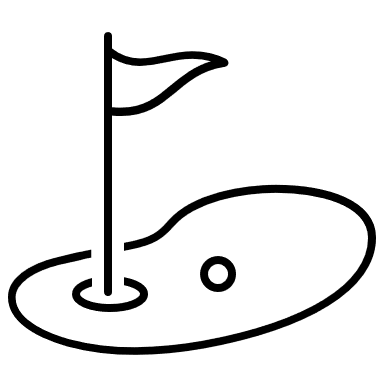 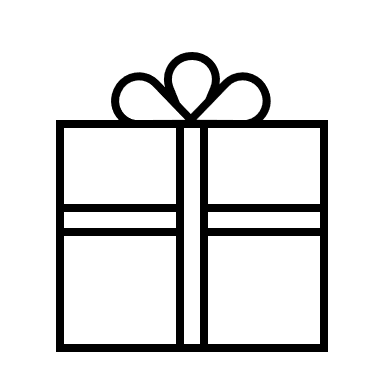 Nameb/pd/ts/zg/kpfst/speicheutschschqungnkä ö ür am Endelaut- getreugross / klein